Molba za  pokretanje postupka nabave / izdavanje narudžbenice  		  sklapanje autorskog ugovora  sklapanje ugovora o djeluAko se traži narudžbenica, za iznose iznad 265,45 EUR bez PDV-a potrebno je priložiti jednu ponudu, a iznad 7.500,00 EUR bez PDV-a dokaz da su zatražene najmanje tri ponude. Ako se traži pokretanje postupka nabave potrebno je priložiti tehničku specifikaciju.Potpis naručitelja:	____________________________			             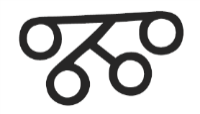 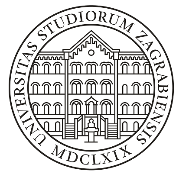 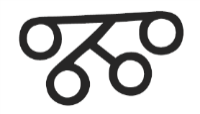 Filozofski fakultet Sveučilišta u ZagrebuIvana Lučića 310000 Zagreb NaručiteljNaručiteljOdgovorna osobaE-mailOdsjek / SlužbaProjekt (ako je primjenjivo)Šifra mjesta troškaOpis robe, radova ili usluga (ako je riječ o ugovoru, točan opis usluge)Obrazloženje nabaveOčekivani troškovi s porezomDobavljačDobavljačNaziv dobavljača AdresaOIBOdobrenjaOdobrenjaPlaner – analitičarUred za javnu nabavu / Pravna službaVoditelj Službe za računovodstvene i financijske poslove (samo kod narudžbenice: narudžbenica provjerena)Odobrenje Prodekana za poslovanje (samo za ugovore)